Semestre 7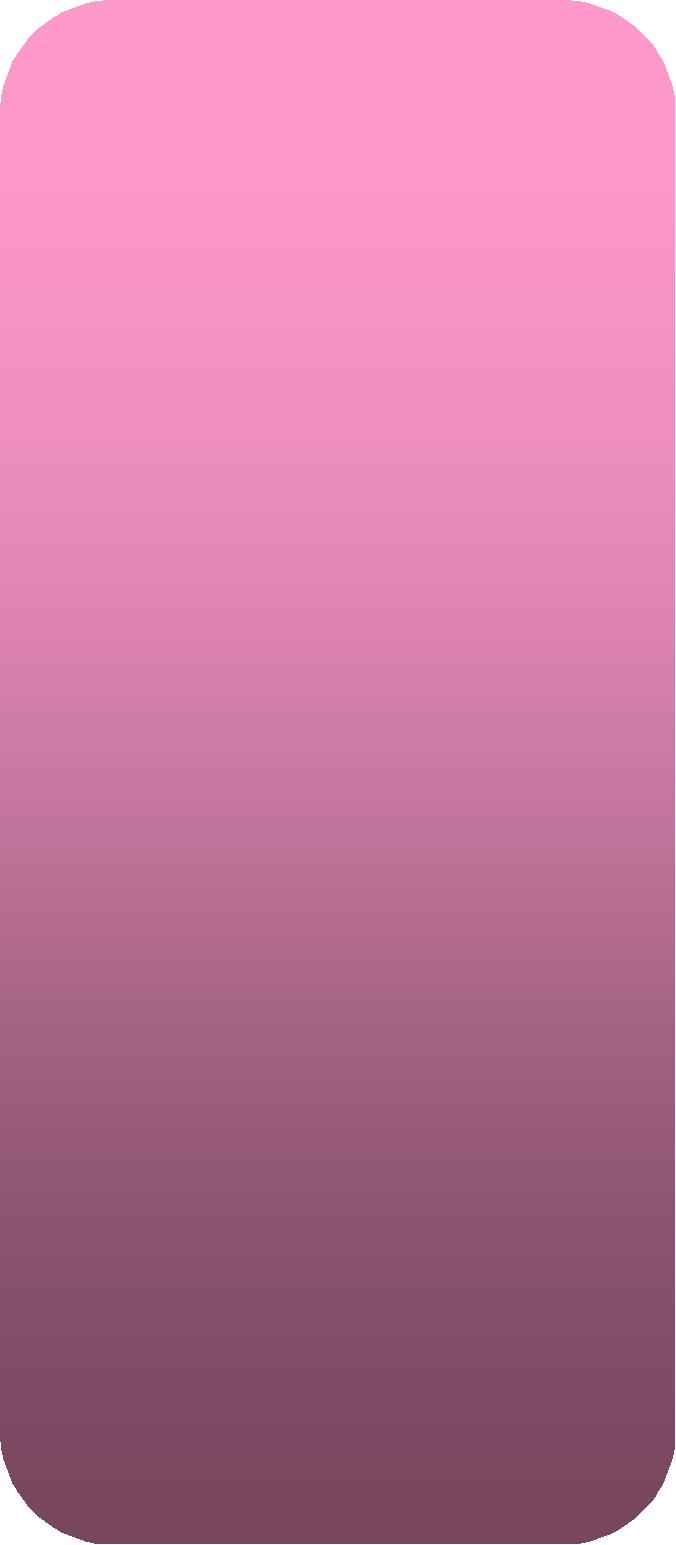 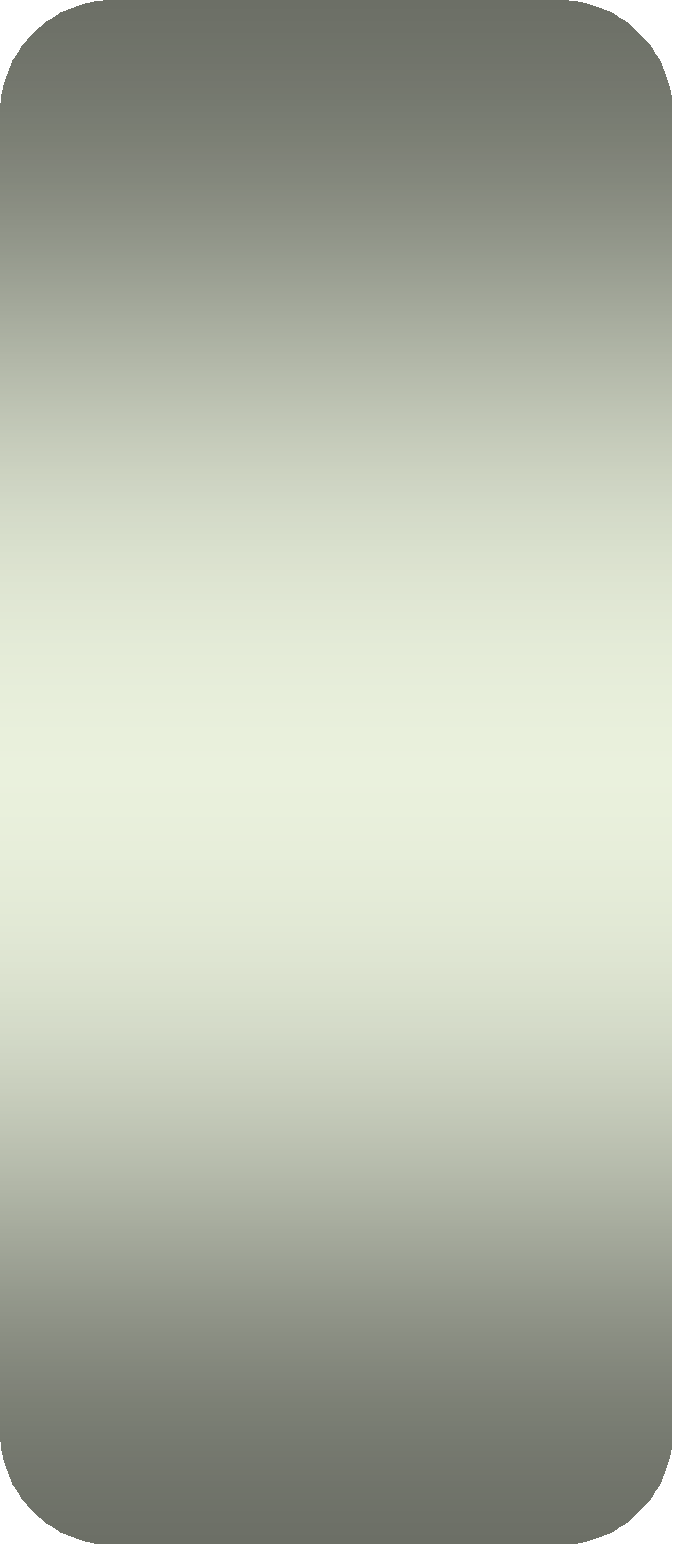 UEF1(O/P)Semestre 8UNIVERSITE  ABOUBAKR BELKAID-– TLEMCEN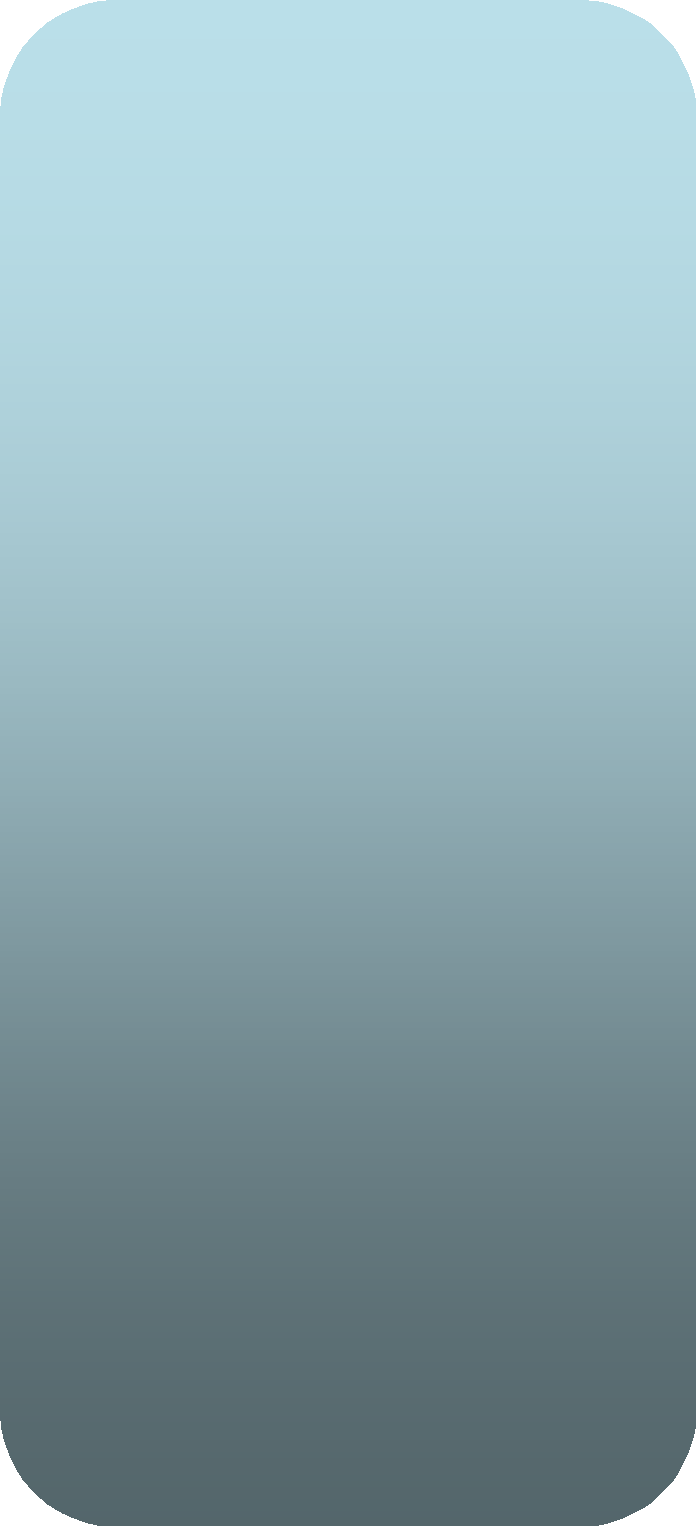 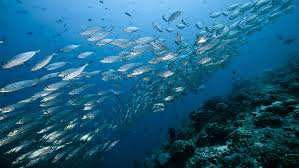 UE fondamentalesUEF1 (O/P)Biologie des populations aquatiquesUEF2 (O/P)Ecologie des systèmes marinsEcophysiologie des organismes marinsUE méthodologieUEM1 (O/P)Traitement des données biologiquesUEM2 (O/P)Introduction à la chimie marineUE découverteUED1 (O/P)Enjeux et problématiques des sciences de lamer et du littoralUED2 (O/P)UE transversales UET1 (O/P) AnglaisUET2 (O/P)Introduction à l’écosystème marin, aux ressources halieutiques et à l’aquaculture UEF2(O/P)Dynamique des populations exploitéesUE méthodologieUEM1(O/P)Economie fondamentale et facteurs deproduction en matière de pêcheUEM2(O/P) Océanographie physique UE découverte UED1(O/P)Initiation à la recherche bibliographiqueInitiation à la rédaction scientifiqueUED2(O/P)UE transversales UET1(O/P) Anglais UET2(O/P)Semestre 9UEF1(O/P) Commerce et transformationdes produits de la pêcheUEF2(O/P   Biologie élémentaire des bivalves, Opération d’écloserie: culture d’algueUE méthodologieUEM1(O/P)  Analyses statistiques et utilisation de bases de données UEM2(O/P) Droit maritime et dimension socioculturelleUE découverteUED1(O/P)Gestion des ressources exploitéesUE transversalesUET1(O/P)Semestre 10 :   MémoireFACULTE DES SCIENCES DE LANATURE ET DE LA VIEET DES SCIENCES DE LA TERRE ET DE L’UNIVERSDEPARTEMENT D’ECOLOGIE ET ENVIRONNEMENTMASTER« Sciences de la mer »DomaineSciences de la Nature et de la VieFilièreHydrobiologie continentale et marineResponsable : Mr BOUKLI HACENE Ahmed Soufiane, M.A. AArrêté ministériel n° 758  du 12 août 2014Objectifs de la formation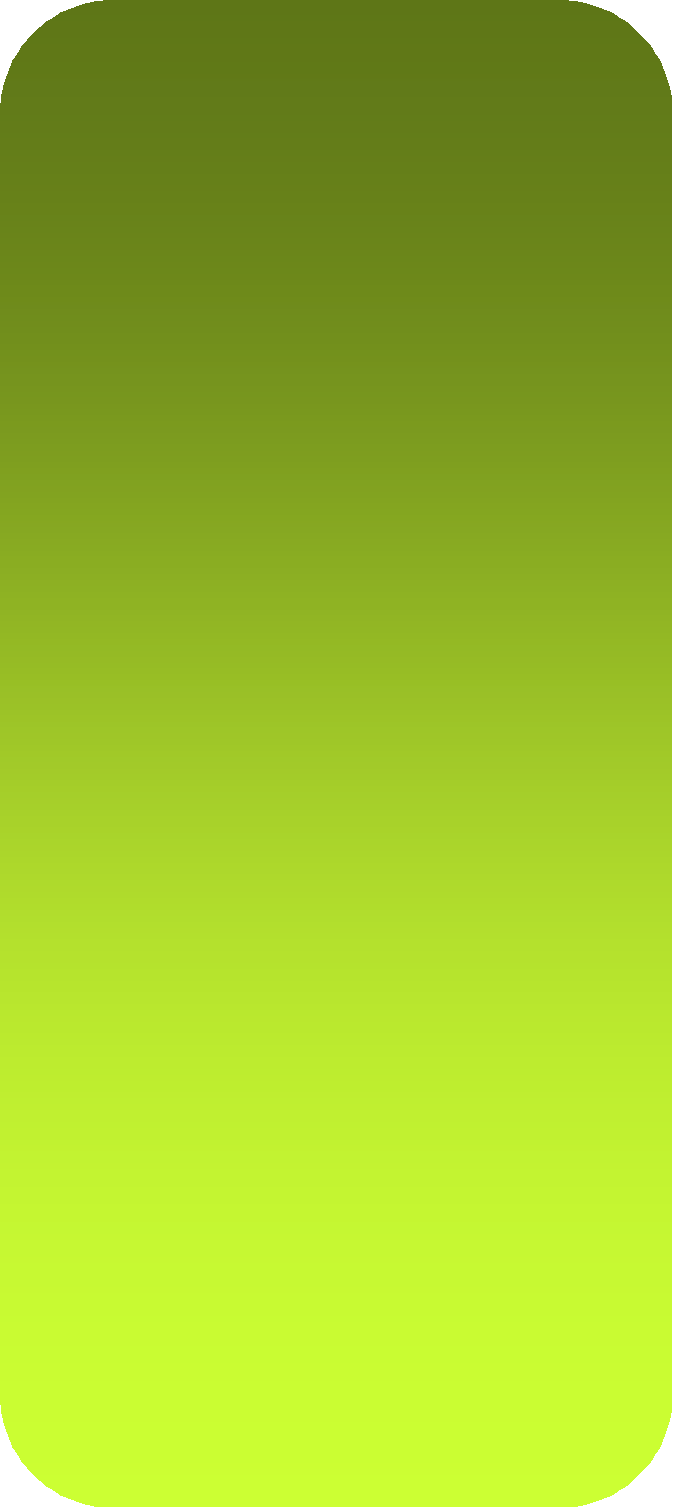 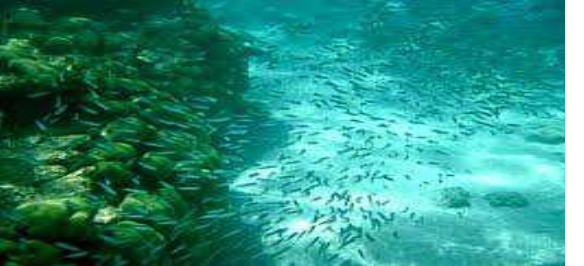 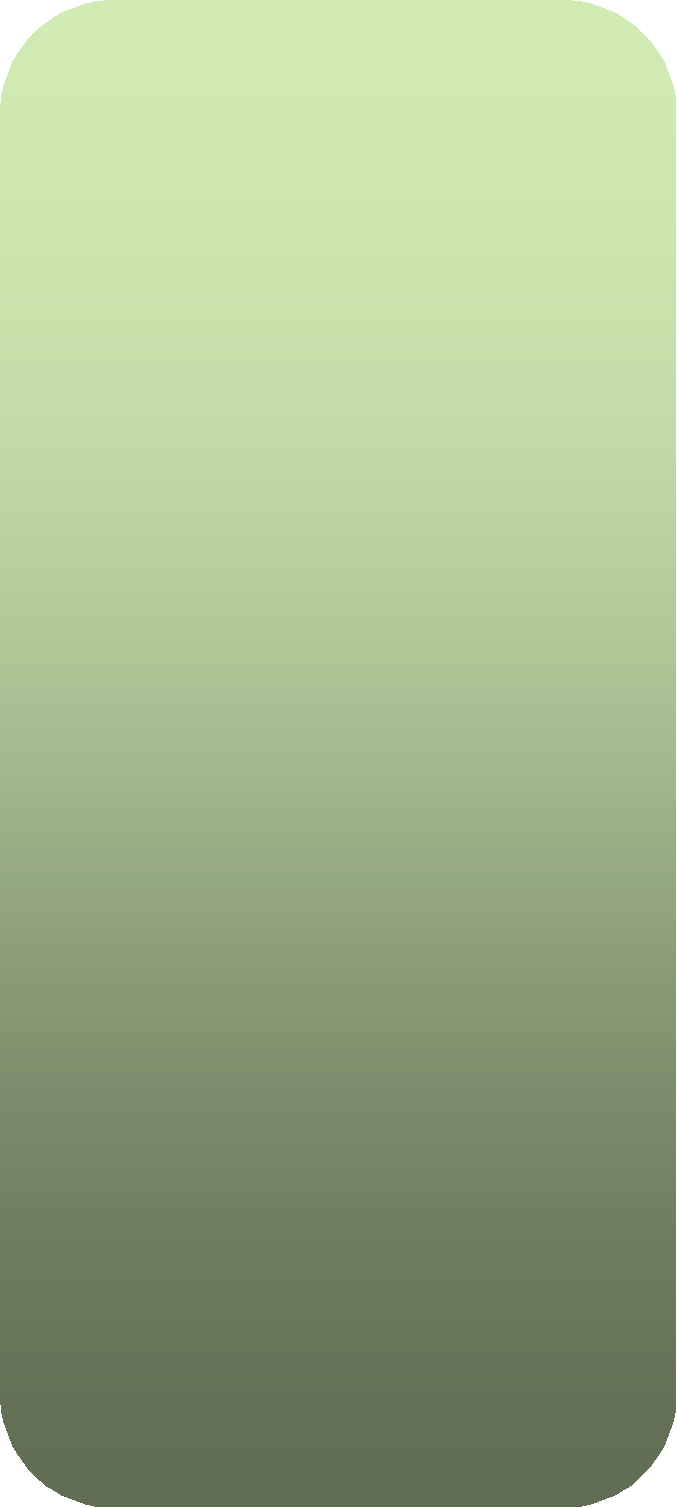 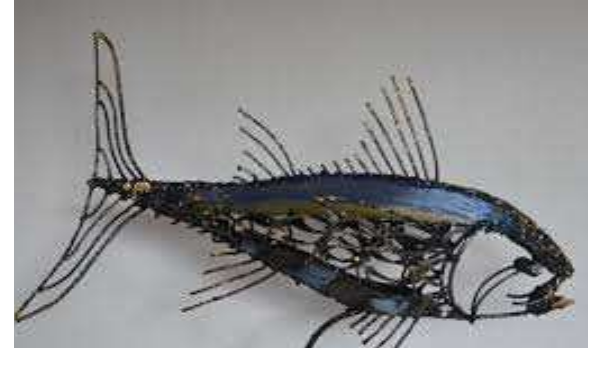 Objectifs de la formationLa formation en Biologie marine et élevages   aquatiques   a   pour   objectif   de former des étudiants dans l'optique d'une pêche  responsable,  d'une  aquaculture durable, d'une gestion intégrée des zones côtières et des milieux aquatiques, continentaux et marins et d’une utilisation optimale de la production de ces milieux. Il s'agit d'une formation pluridisciplinaire qui a pour objet de fournir les bases nécessaires à la compréhension :Ø  De la dynamique des ressources vivantes aquatiques dans tous les environnements concernés (marins, côtiers, estuariens, dulçaquicoles),Ø  du fonctionnement des systèmes d'exploitation  (pêche  et  aquaculture),  de l’amont à l’aval des filières.Les systèmes aquacoles, même s’ils tendent à un meilleur contrôle des facteurs de production, sont aussi confrontés à l’incertitude et la variabilité du vivant.être capables d’appréhender les comportements et dynamiques des écosystèmes, des ressources vivantes aquatiques et des acteurs qui les exploitent ou les cultivent-   pouvoir analyser, dans leurs composantes écologiques mais aussi économiques et sociales, les différents usages concurrentiels de  ces  ressources  et  en  tirer  les conséquences quant aux modes de gestion à proposer. -   maîtriser les aspects liés à l’aval des filières de production, aux activités de valorisation  et  de  transformation  des produits issus de l’exploitation des ressources     vivantes     aquatiques, cultivées  ou  pêchées,  en  tenant  compte de l’internationalisation des marchésPotentialités régionales et nationales d’employabilitéFormation    de    jeunes    cadres    algériensdiplômés   et   spécialisés   en   sciences   de la   mer,   pour   une   meilleure   gestion   et prise en charge des pêcheries et futures fermes aquacoles.-    Profils et compétences visées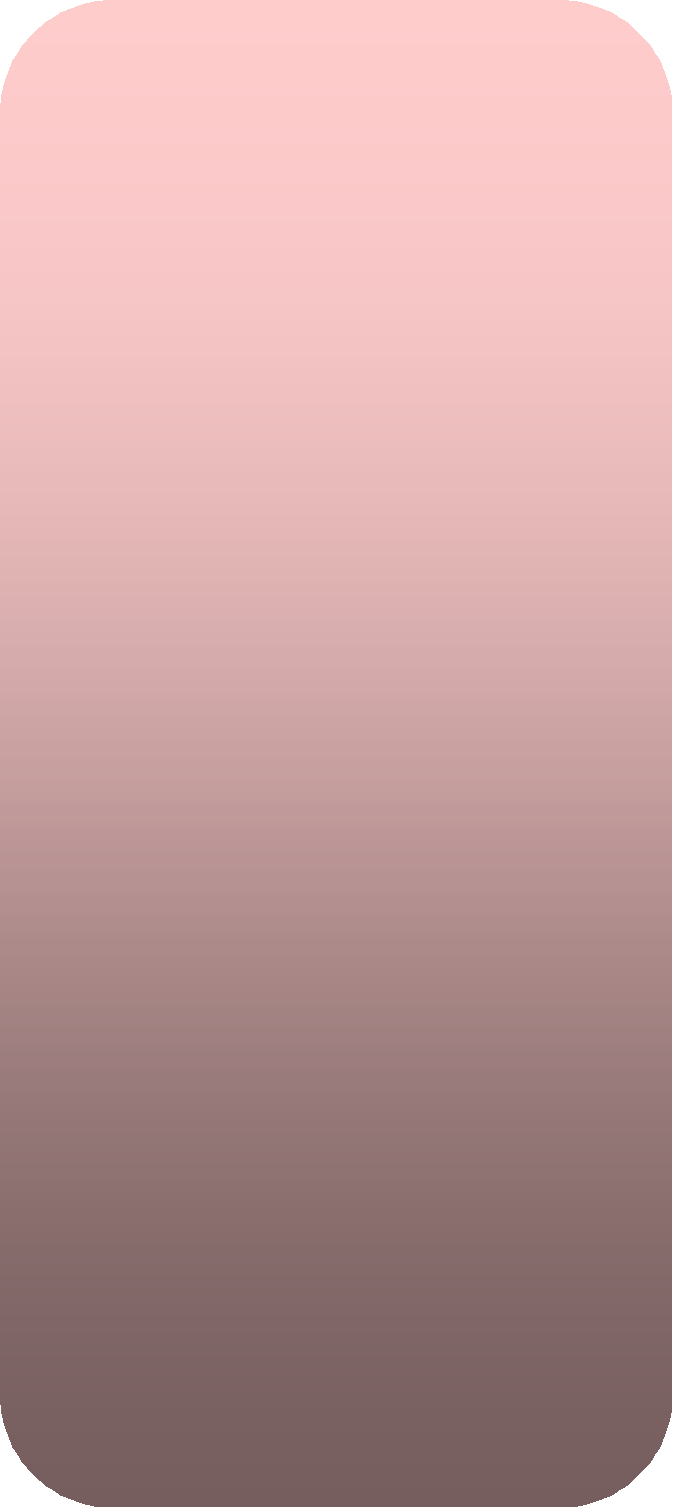 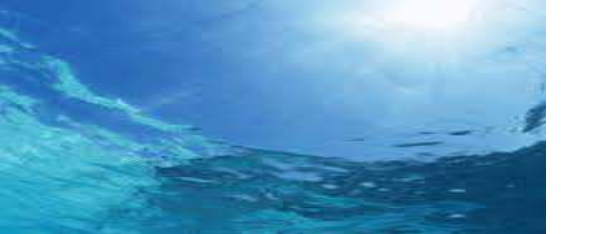 -	Proposer         des         programmes d'enseignement supérieur éminents dans le domaine des sciences et études marines afin de satisfaire les besoins de la communauté concernant les diverses organisations marines.-	Former  les  employés  des  secteurs publics et privés dans les domaines de la mer.·	Diriger   des   recherches   scientifiques méthodologiques  de  qualité,  intégrées  à l'aide des techniques d'observation et de simulation (modélisation) et encourager la recherche et les développements dans les domaines des sciences et études marines. Suivre une méthodologie efficace pour découvrir des ressources marines permettant de soutenir l'économie nationale.-  Établir des relations de collaboration avec des organismes régionaux et internationaux dans les secteurs de l'enseignement et de la recherche.- Établir des relations de collaboration nationales  et  internationales  dans  le domaine  de  l’amélioration  des  techniques de la pêche et de l’aquaculture.